Внимание!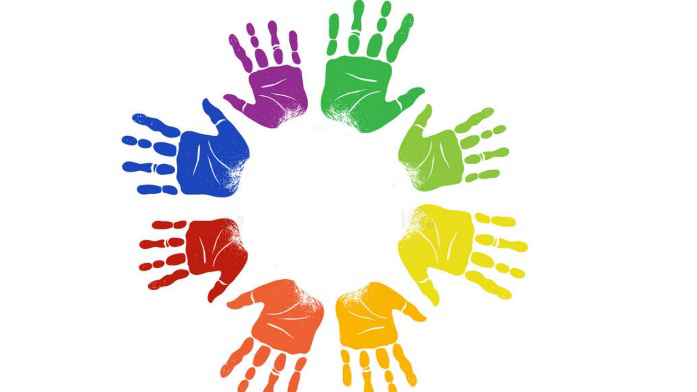 В рамках проведенияВсероссийского Дня правовой помощи детям 18 ноября 2022 года в помещении МБОУ «СОШ № 3 ст. Зеленчукской им. В.В. Бреславцева» с 10.00. до 12.00. будет организован пункт оказания бесплатной юридической помощи для обучающихся общеобразовательной школы и опекаемых детей.Всю информацию можно получить по тел .887878(5-49-82)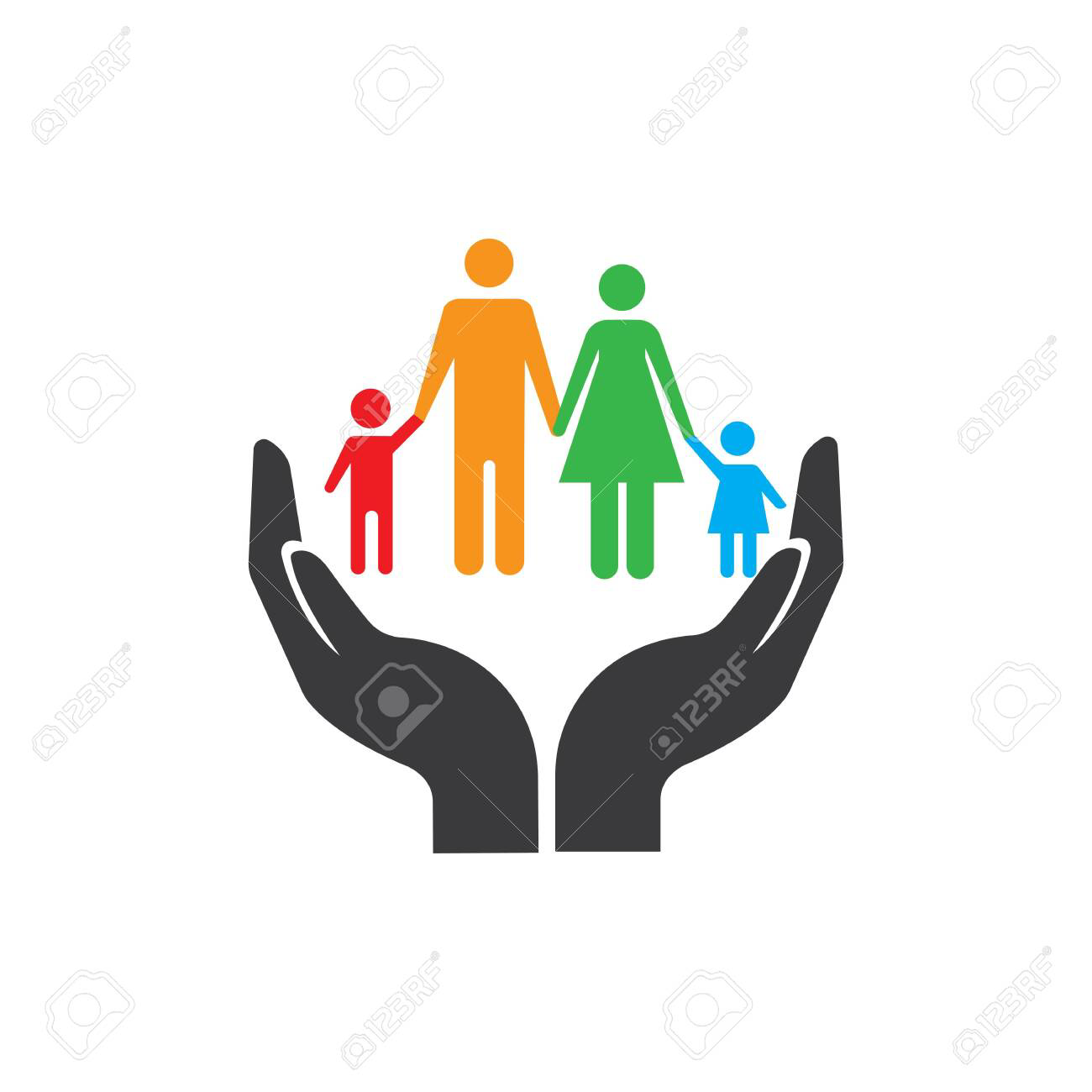 